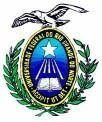 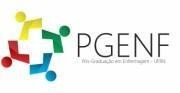 HOMOLOGAÇÃO DAS INSCRIÇÕESEDITAL 04/2019 - PROCESSO SELETIVOMestrado Acadêmico – 2020A Coordenadora do Programa de Pós-Graduação em Enfermagem (PGENF) da Universidade Federal do Rio Grande do Norte (UFRN), no uso de suas atribuições legais e estatutárias, divulga o resultado da homologação das inscrições do Processo Seletivo para o Curso de Mestrado Acadêmico do Programa de Pós-Graduação em Enfermagem, área de concentração Enfermagem na atenção à saúde, turma 2020, após analise de recurso: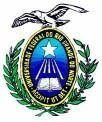 Após analise do recurso do(a) candidato(a) 136904, manteve-se o indeferimento.Número do candidatoSituação136675DEFERIDO136802DEFERIDO136806DEFERIDO136811DEFERIDO136814DEFERIDO136818DEFERIDO136830DEFERIDO136831DEFERIDO136872DEFERIDO136880DEFERIDO136882DEFERIDO136887DEFERIDO136888DEFERIDO136890DEFERIDO136893DEFERIDO136894DEFERIDO136895DEFERIDO136897DEFERIDO136898DEFERIDO136900DEFERIDO136903DEFERIDO136904INDEFERIDO - Não atendeu as letras “e” e “f” do item 2.1 e o item 2.2136905DEFERIDO136908DEFERIDO136909DEFERIDO136910DEFERIDO136911DEFERIDO136912DEFERIDO136914DEFERIDO136916DEFERIDO136917DEFERIDO136918DEFERIDO136920DEFERIDO136921DEFERIDO136922DEFERIDO136923DEFERIDO136924DEFERIDO136925DEFERIDO136926DEFERIDO136928DEFERIDO136929DEFERIDO